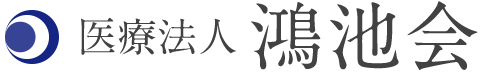 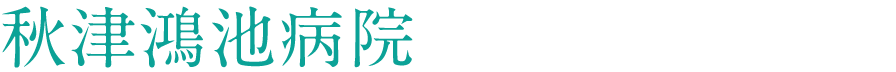 当院は「利用者の立場に立って、医療・保健・福祉の総合サービスを提供し、地域の皆さまがたの自立を支援します。」の理念のもと、患者さんの生活を支える視点に立って、癒しの心を持ち、全人的な医療サービスを提供し、リハビリテーション機能を最大限に活用して、在宅での生活に向け支援致します。当院は、公益財団法人日本医療機能評価機構の認定病院です。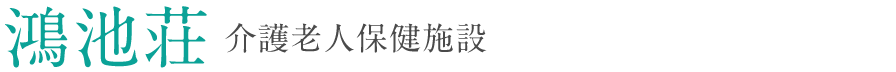 心身機能の低下により生活の立て直しが必要な方に対し、在宅復帰・在宅療養支援のためのケアを多職種からなるチームで提供する施設です。また医師の指示のもと専門スタッフによるリハビリテーションを通して、『自立』に向けた支援をさせて頂きます。【事業内容】利用者の立場に立って、医療・保険・福祉の総合サービスを提供し、地域の皆さま方の自立を支援いたします。【採用情報】秋津鴻池病院か鴻池荘どちらかの勤務になります。ケアワーカー、シーツ交換・清掃等見学・体験も可能です。